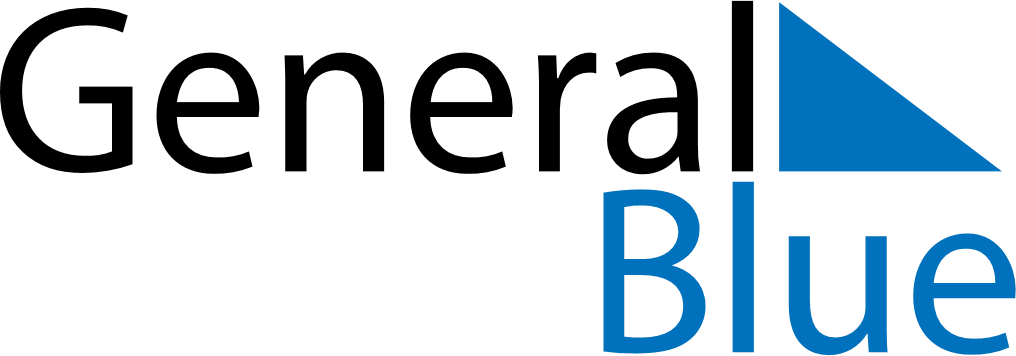 April 2024April 2024April 2024April 2024April 2024April 2024Jessheim, Viken, NorwayJessheim, Viken, NorwayJessheim, Viken, NorwayJessheim, Viken, NorwayJessheim, Viken, NorwayJessheim, Viken, NorwaySunday Monday Tuesday Wednesday Thursday Friday Saturday 1 2 3 4 5 6 Sunrise: 6:39 AM Sunset: 7:58 PM Daylight: 13 hours and 18 minutes. Sunrise: 6:36 AM Sunset: 8:00 PM Daylight: 13 hours and 24 minutes. Sunrise: 6:33 AM Sunset: 8:03 PM Daylight: 13 hours and 29 minutes. Sunrise: 6:30 AM Sunset: 8:05 PM Daylight: 13 hours and 35 minutes. Sunrise: 6:27 AM Sunset: 8:08 PM Daylight: 13 hours and 40 minutes. Sunrise: 6:24 AM Sunset: 8:10 PM Daylight: 13 hours and 46 minutes. 7 8 9 10 11 12 13 Sunrise: 6:21 AM Sunset: 8:13 PM Daylight: 13 hours and 51 minutes. Sunrise: 6:18 AM Sunset: 8:15 PM Daylight: 13 hours and 57 minutes. Sunrise: 6:15 AM Sunset: 8:18 PM Daylight: 14 hours and 2 minutes. Sunrise: 6:12 AM Sunset: 8:20 PM Daylight: 14 hours and 8 minutes. Sunrise: 6:09 AM Sunset: 8:23 PM Daylight: 14 hours and 13 minutes. Sunrise: 6:06 AM Sunset: 8:25 PM Daylight: 14 hours and 19 minutes. Sunrise: 6:03 AM Sunset: 8:28 PM Daylight: 14 hours and 24 minutes. 14 15 16 17 18 19 20 Sunrise: 6:00 AM Sunset: 8:30 PM Daylight: 14 hours and 29 minutes. Sunrise: 5:57 AM Sunset: 8:33 PM Daylight: 14 hours and 35 minutes. Sunrise: 5:54 AM Sunset: 8:35 PM Daylight: 14 hours and 40 minutes. Sunrise: 5:51 AM Sunset: 8:38 PM Daylight: 14 hours and 46 minutes. Sunrise: 5:48 AM Sunset: 8:40 PM Daylight: 14 hours and 51 minutes. Sunrise: 5:45 AM Sunset: 8:42 PM Daylight: 14 hours and 57 minutes. Sunrise: 5:42 AM Sunset: 8:45 PM Daylight: 15 hours and 2 minutes. 21 22 23 24 25 26 27 Sunrise: 5:40 AM Sunset: 8:47 PM Daylight: 15 hours and 7 minutes. Sunrise: 5:37 AM Sunset: 8:50 PM Daylight: 15 hours and 13 minutes. Sunrise: 5:34 AM Sunset: 8:52 PM Daylight: 15 hours and 18 minutes. Sunrise: 5:31 AM Sunset: 8:55 PM Daylight: 15 hours and 24 minutes. Sunrise: 5:28 AM Sunset: 8:57 PM Daylight: 15 hours and 29 minutes. Sunrise: 5:25 AM Sunset: 9:00 PM Daylight: 15 hours and 34 minutes. Sunrise: 5:22 AM Sunset: 9:03 PM Daylight: 15 hours and 40 minutes. 28 29 30 Sunrise: 5:20 AM Sunset: 9:05 PM Daylight: 15 hours and 45 minutes. Sunrise: 5:17 AM Sunset: 9:08 PM Daylight: 15 hours and 50 minutes. Sunrise: 5:14 AM Sunset: 9:10 PM Daylight: 15 hours and 55 minutes. 